#ЕКБнекурит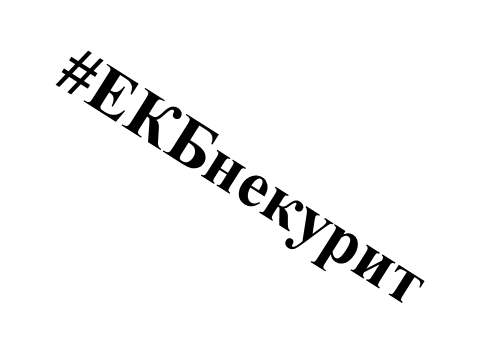 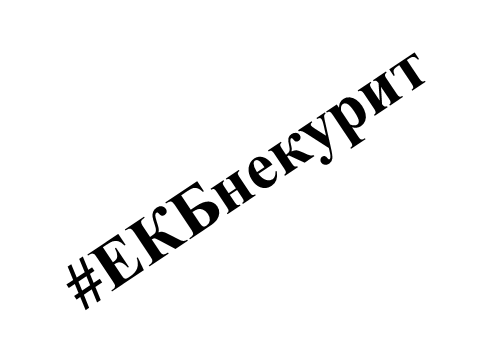 